
DOPORUČENÁ  ČETBA pro 8. – 9. ročník
V průběhu školního roku si žák vybere z nabídky knih nebo dle vlastního výběru nejméně 4 tituly. Součástí hodnocení z českého jazyka bude prezentace přečtených knih.

Fantasy a sci-fiJ. K. ROWLINGOVÁ: Harry Potter a Fénixův řád, Harry Potter a Princ dvojí krve, Harry Potter a Relikvie smrti David ALMOND: Tajemný Skellig Dorota TERAKOWSKA: Dcera čarodějek Michael SCOTT: Alchymista, Čaroděj, Vědma, Zaříkávač, Válečník Nancy FARMEROVÁ: Moře trollů, Země stříbrných jablek, Blažené ostrovy (fantasy trilogie) Margaret MAHY: Proměna Ray BRADBURY: Marťanská kronika Terry PRATCHETT: Svobodnej národ, Klobouk s oblohou, Zimoděj, Obléknu si půlnoc, Národ Jakub ARBES: Romaneta Clive Staples LEWIS: Letopisy Narnie Arthur Charles CLARKE: Vesmírná odyssea
Pro dospívající… (česká tvorba)Ivona BŘEZINOVÁ: Holky na vodítku - Jmenuji se Alice (téma: drogy)Ivona BŘEZINOVÁ: Holky na vodítku - Jmenuji se Ester (téma: závislost na hracích automatech) Ivona BŘEZINOVÁ: Holky na vodítku - Jmenuji se Martina (téma: bulimie) Ivona BŘEZINOVÁ: Básník v báglu, Blonďatá Kerolajn, Báro, nebreč, Bojíš se, Margito?,  Blázniví donkichoti, Blbnutí s Oscarem (literární cestopisy) Eva BERNARDINOVÁ: Blanka, obyčejná holka, Blanko, usmívej se Jana MORAVCOVÁ: Prázdniny s Monikou (téma: AIDS) Jarmila MOURKOVÁ: Darina (příběh ochrnuté dívky) Petra BRAUNOVÁ, Leny PAYEROVÁ: Pozorovatelka (příběh ochrnuté dívky) Petra BRAUNOVÁ: Borůvkové léto s Terezou, Terezománie, Princové nemyjou záchody Jarmila LOUKOTKOVÁ: Vstup do ráje zakázán Lucie LOMOVÁ: Anna chce skočit (komiks) Iva PROCHÁZKOVÁ: Karolína, stručný životopis šestnáctileté, Soví zpěv, Nazí Radek JOHN: Memento 
Pro dospívající… (zahraniční tvorba) Bryan TALBOT: Pohádka o zlobivé kryse (téma zneužívání dětí)Louise RENNISONOVÁ: On je fakt boží! (a jiné díly) Carol Joyce OATESOVÁ: Z těch zelených očí jde strach Grace DENTOVÁ: Klukům vstup zakázán Martina DIERKSOVÁ: Spiknutí babiček Sara KADEFORSOVÁ: Samota ve dvou Sharon CREECHOVÁ: Ostružinové polibky Rosie RUSHTONOVÁ: Olivie Thomas JEIER: Příběh z internetu Stephenie MEYEROVÁ: Stmívání, Nový měsíc, Zatmění, Rozbřesk (upírská romance) Lisa Jane SMITHOVÁ: Upíří deníky: Probuzení, Souboj… Meg CABOTOVÁ: Princezniny deníky Christiane T.: My děti ze stanice ZOO 
Literatura nejen pro kluky Jostein GAARDER: Dívka s pomeranči Ivona BŘEZINOVÁ: Držkou na rohožce Mikaël OLLIVIER: Život k sežrání Juraj ŠEBESTA: Když se pes směje Jaromír KONEČNÝ: Hip Hop a smuteční marš Jiří STRÁNSKÝ: Perlorodky Jeff SMITH: Kůstek 1: Útěk z Kůstkova (fantasy, komiks) Ota PAVEL: Pohádka o Raškovi, Dukla mezi mrakodrapy Michal VIEWEGH: Báječná léta pod psa Josef ŠKVORECKÝ: Prima sezóna Ludvík SOUČEK: Krotitelé ďáblů Thomas BERGER: Malý velký muž Mirko PAŠEK: Fakír z Benáres a jiné povídky Tisíc jizev 
Umělecko-naučná literatura a literatura faktu pro mládež Renáta FUČÍKOVÁ: Tomáš Garrigue Masaryk, Jan Amos KomenskýAlena JEŽKOVÁ, Renáta FUČÍKOVÁ: Karel IV. Milada MOTLOVÁ: Praha známá i neznámá Břetislav VACHALA: Staří Egypťané Vladimír HULPACH: Století Zdeňka Buriana Ladislav ŠPAČEK: Slon v porcelánu Ivan ŠTOLL, Jan HOZÁK: Věda a technika v českých zemích Lenka PROCHÁZKOVÁ: Slunce v úplňku - Příběh Jana Palacha Bořivoj ZÁRUBA: Jak se loví dinosauři Jarmila LOUKOTKOVÁ: Navzdory básník zpívá (o Villonovi) Barbara CARTLAND: Sisi - Soukromý život Alžběty, císařovny rakouské 
Humor aneb legrace Zdeněk JIROTKA: Saturnin Zdeněk ŠMÍD: Proč bychom se netopili aneb Vodácký průvodce pro Ofélii Irena DOUSKOVÁ: Hrdý Budžes ŠIMEK – GROSSMANN: Povídky aneb Nechci slevu zadarmo! Leo Calvin ROSTEN: Pan Kaplan má třídu rád Betty MacDonaldová: Vejce a já James HERRIOT: To by se zvěrolékaři stát nemělo, Když se zvěrolékař ožení,  Zvěrolékař v chomoutu Miloslav ŠVANDRLÍK: Neuvěřitelné příhody žáků Kopyta a Mňouka Miloslav ŠVANDRLÍK: Černí baroni Henry FIELDING: Tom Jones 
Česká klasika Svatopluk ČECH: Nový epochální výlet pana Broučka, tentokrát do XV. století Jan NERUDA: Povídky malostranské Božena NĚMCOVÁ: Babička Alois JIRÁSEK: Proti všem, Z Čech až na konec světa Karel HAVLÍČEK Borovský: Básně a epigramy, Král Lávra Vladislav VANČURA: Hrdelní pře anebo přísloví Ivan OLBRACHT: Nikola Šuhaj loupežník Karolína SVĚTLÁ: Černý Petříček a jiné povídky Franz KAFKA: Amerika
Světová klasika Jaromír JOHN: Příběhy dona Quijota Jean de La FONTAINE: Bajky Jane AUSTENOVÁ: Rozum a cit Oscar WILDE: Strašidlo cantervillské (pro čtenáře od 12 let) Charles DICKENS: Kronika Pickwickova klubu Gustave FLAUBERT: Byli jednou dva písaři Edgar Alan POE: Zlatý Skarabeus - devatero podivuhodných příběhů Edgara Allana Poea,  Havran a jiné básně Ernest HEMINGWAY: Stařec a moře John STEINBECK: Toulky s Charleym, O myších a lidech Alexandre DUMAS: Tři mušketýři, Hrabě Monte Christo Autor neznámý: Epos o Gilgamešovi Publius Ovidius NASO: Umění milovat Johann Wolfgang GOETHE: Faust John MILTON: Ztracený ráj Geoffrey CHAUCER: Canterburské povídky 
1. a 2. sv. válka v literatuře Jaroslav HAŠEK: Osudy dobrého vojáka Švejka za světové války Jan DRDA: Němá barikáda Karel ČAPEK: Válka s mloky Jan OTČENÁŠEK: Romeo, Julie a tma Romain ROLLAND: Petr a Lucie 

Bohumil HRABAL: Ostře sledované vlaky 
Divadelní hry  William SHAKESPEARE: Romeo a Julie SMOLJAK – SVĚRÁK: Divadlo Járy Cimrmana Karel ČAPEK: Bílá nemoc Josef Kajetán TYL: Strakonický dudák Ladislav STROUPEŽNICKÝ: Naši furianti Vítězslav NEZVAL: Manon Lescaut 
Poezie Jan SKÁCEL: A znovu láska Friedrich SCHILLER: Óda na radost Jaroslav VRCHLICKÝ: Okna v bouři Jiří WOLKER: Host do domu, Těžká hodina Stanislav Kostka NEUMANN: Láska Karel Hynek MÁCHA: Máj Jan ZAHRADNÍČEK: La Salleta, Dům strach 
Detektivky Zdena SALIVAROVÁ, Josef ŠKVORECKÝ: Setkání v Praze, s vraždou; Setkání v Torontu, s vraždou;  Setkání po letech s vraždou Josef ŠKVORECKÝ: Smutek poručíka Borůvky, Konec poručíka Borůvky, Návrat poručíka BorůvkyČeská literatura 20. století 

Michal VIEWEGH: Báječná léta pod psa Ota PAVEL: Pohár od Pánaboha, Pohádka o Raškovi Vladislav VANČURA: Konec starých časů, Rozmarné léto Milan KUNDERA: Směšné lásky Bohumil HRABAL: Postřižiny, Taneční hodiny pro starší a pokročilé, Slavnosti sněženek,  Obsluhoval jsem anglického krále Zdena SALIVAROVÁ: Honzlová 
Romány, povídky, črty, fejetony, k tomu něco ze společnosti a také trocha napětíJindřiška SMETANOVÁ: Pozor, vyletí ptáček Zdena SALIVAROVÁ: Nebe, peklo, ráj Winston GROOM: Forrest Gump Michael BLAKE: Tanec s vlky Dan BROWN: Šifra mistra Leonarda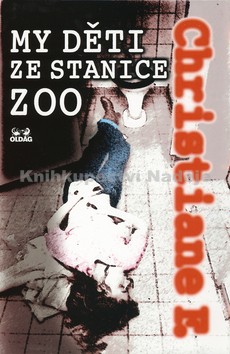 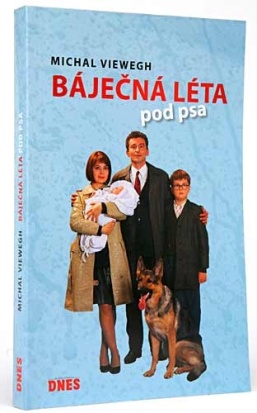 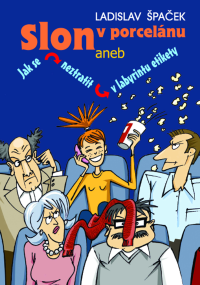 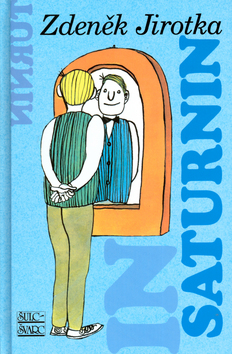 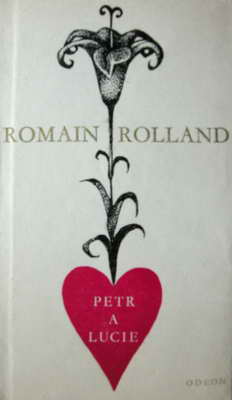 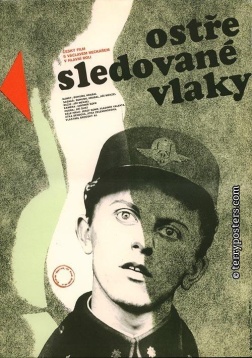 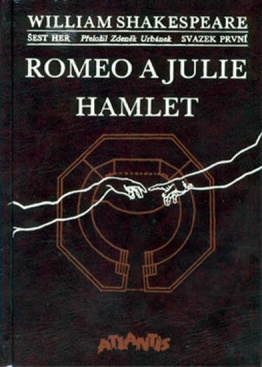 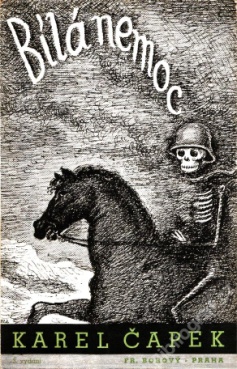 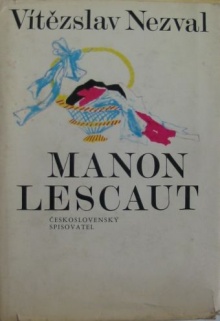 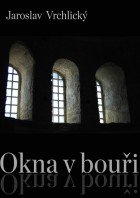 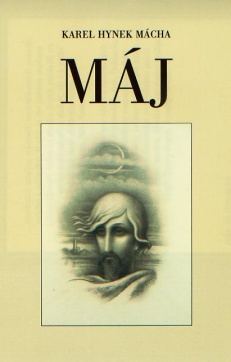 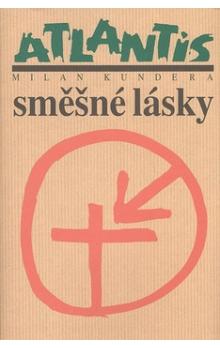 